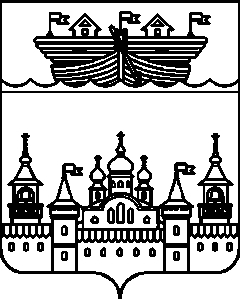 СЕЛЬСКИЙ СОВЕТ ГЛУХОВСКОГО СЕЛЬСОВЕТАВОСКРЕСЕНСКОГО МУНИЦИПАЛЬНОГО РАЙОНАНИЖЕГОРОДСКОЙ ОБЛАСТИРЕШЕНИЕ 25 мая 2021 года	№ 18О внесении изменений в Состав комиссии по координации работы по противодействию коррупции в Глуховском сельсовете Воскресенского муниципального района Нижегородской области утвержденного решением сельского Совета Глуховского сельсовета Воскресенского муниципального района Нижегородской области от 28 ноября 2017 года № 39В соответствии с Указом Президента Российской Федерации от 15 июля 2015 года № 364 «О мерах по совершенствованию организации деятельности в области противодействия коррупции», Указом Губернатора Нижегородской области от 7 октября 2015 года № 112 «О создании комиссии по координации работы по противодействию коррупции в Нижегородской области», в целях обеспечения единой государственной политики в области противодействия коррупции в Глуховском сельсовете Воскресенского муниципального района Нижегородской области, сельский Совет решил:1.Изложить Состав комиссии по координации работы по противодействию коррупции в Глуховском сельсовете Воскресенского муниципального района Нижегородской области утвержденного решением сельского Совета Глуховского сельсовета Воскресенского муниципального района Нижегородской области от 28 ноября 2017 года № 39 «О координации работы по противодействию коррупции в Глуховском сельсовете Воскресенского муниципального района Нижегородской области» в следующей редакции:Составкомиссии по координации работы по противодействию коррупции в Глуховском сельсовете Воскресенского муниципального района Нижегородской области2.Обнародовать настоящее решение на информационном стенде в здании администрации сельсовета и на официальном сайте администрации Воскресенского муниципального района.3.Контроль над исполнением настоящего решения оставляю за собой.4. Настоящее решение вступает в силу со дня обнародования.Глава местного самоуправления				К.Г. Крускин№ппФаилия,Имя, ОтчествоМесто работы, занимаемая должность1Крускин Константин ГеннадьевичГлава местного самоуправлени Глуховского сельсовета, председатель комиссии2.Дубова Ирина ЮрьевнаГлава администрации Глуховского сельсовета, заместитель председателя комиссии3.Лебедева Надежда ВасильевнаСпециалист администрации Глуховского сельсовета, секретарь комиссииЧлены комиссииЧлены комиссииЧлены комиссии4.Бочков Алексей Николаевичпредседатель бюджетной комиссии сельского Совета Глуховского сельсовета5Кузнецова Нина Ивановнадепутат сельского Совета Глуховского сельсовета6.Малышев Сергей Сергеевичдепутат сельского Совета Глуховского сельсовета7.Кузнецова Анжелика ЮрьевнаГлуховский сельский Дом культуры, директор8.Кузнецова Наталья ВикторовнаКонсультанта отдела по профилактике коррупционных и иных правонарушений Нижегородской области